Домашнее задание по «Ритмике» от 30.09, 04.10, 05.10.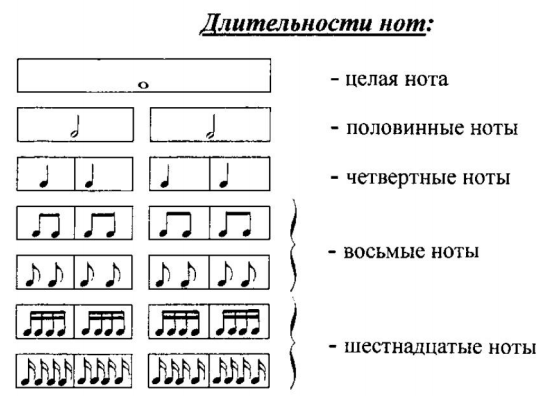 1) Превратите восьмые ноты в шестнадцатые.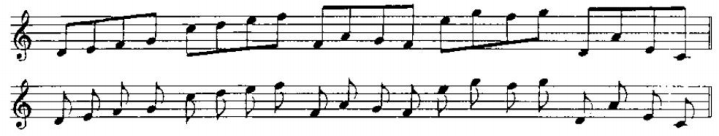 2) Выпишите из данных нот сначала только целые, а затем – половинные, четвертные, восьмые и шестнадцатые.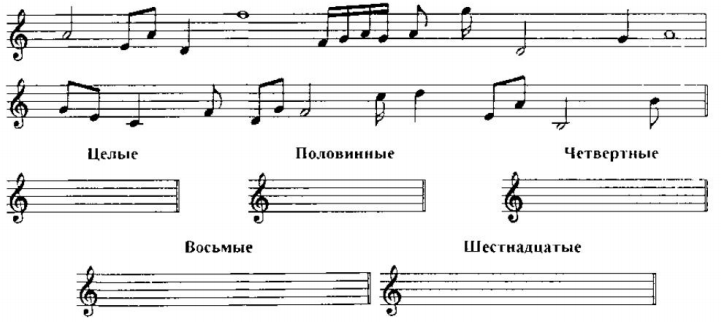 К следующему уроку принести все долги за сентябрь!.